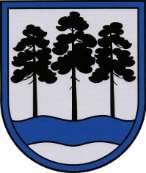 OGRES  NOVADA  PAŠVALDĪBAReģ.Nr.90000024455, Brīvības iela 33, Ogre, Ogres nov., LV-5001tālrunis 65071160, e-pasts: ogredome@ogresnovads.lv, www.ogresnovads.lv PAŠVALDĪBAS DOMES SĒDES PROTOKOLA IZRAKSTS 63.Par Ogres novada pašvaldības Jumpravas pamatskolas  maksas pakalpojumu izcenojumu apstiprināšanuIzskatot Ogres novada pašvaldības Jumpravas pamatskolas 2023.gada 6.aprīļa iesniegumu (reģistrēts Ogres novada pašvaldībā ar Nr.2-4.3/719 ) un noklausoties Ogres novada pašvaldības Ogres novada pašvaldības Maksas pakalpojumu izcenojumu aprēķinu un atlīdzības noteikšanas komisijas priekšsēdētāja ziņojumu par nepieciešamību pārskatīt Ogres novada pašvaldības Jumpravas pamatskolas maksas pakalpojumu izcenojumus, kā arī ņemot vērā Ogres novada pašvaldības Maksas pakalpojumu izcenojumu aprēķinu un atlīdzības noteikšanas komisijas 2023.gada 6.aprīļa sēdes protokolu Nr.7, un pamatojoties uz Pašvaldību likuma 10. panta otrās daļas 2. punkta (d) apakšpunktu un Ogres novada pašvaldības 2012.gada 11.septembra iekšējiem noteikumiem “Kārtība, kādā Ogres novada pašvaldības iestādes (aģentūras) plāno un uzskaita ieņēmumus no maksas pakalpojumiem un ar šo pakalpojumu sniegšanu saistītos izdevumus, kā arī izstrādā, aktualizē un iesniedz izskatīšanai domē maksas pakalpojumu izcenojumu aprēķinus”,balsojot: ar 20 balsīm "Par" (Andris Krauja, Artūrs Mangulis, Atvars Lakstīgala, Dace Kļaviņa, Dace Māliņa, Dace Veiliņa, Daiga Brante, Dainis Širovs, Dzirkstīte Žindiga, Egils Helmanis, Gints Sīviņš, Ilmārs Zemnieks, Indulis Trapiņš, Jānis Iklāvs, Jānis Kaijaks, Jānis Siliņš, Pāvels Kotāns, Raivis Ūzuls, Rūdolfs Kudļa, Valentīns Špēlis), "Pret" – nav, "Atturas" – nav, Ogres novada pašvaldības dome NOLEMJ:Apstiprināt Ogres novada pašvaldības Jumpravas pamatskolas maksas pakalpojumu izcenojumus saskaņā ar šī lēmuma pielikumu.  Noteikt, ka Jumpravas pamatskolas maksas pakalpojumu cenrādis stājas spēkā 2023.gada 1.maijā.Noteikt, ka Lielvārdes novada pašvaldības domes 2019.gada 27.marta lēmums “Par Jumpravas pamatskolas maksas pakalpojumu apstiprināšanu” zaudē spēku 2023.gada 1.maijā.Kontroli par lēmuma izpildi uzdot pašvaldības izpilddirektoram.(Sēdes vadītāja,domes priekšsēdētāja E.Helmaņa paraksts)Ogrē, Brīvības ielā 33Nr.6 2023.gada 27.aprīlī